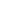 Kjære nye elev!Når du begynner på Ullandhaug skole i august 2021 skal du ha valgfag to skoletimer i uka. På Ullandhaug skole tilbyr vi fem ulike valgfag i åttende klasse. Du skal velge ett av fagene, og du velger valgfag for ett år om gangen. Du vil få karakter i valgfaget. Du velger valgfag på skjema som ligger i classroom for nye 8.trinn.Frist for å velge er: 21. maiDette kan du velge mellom: PRODUKSJON FOR SCENE: 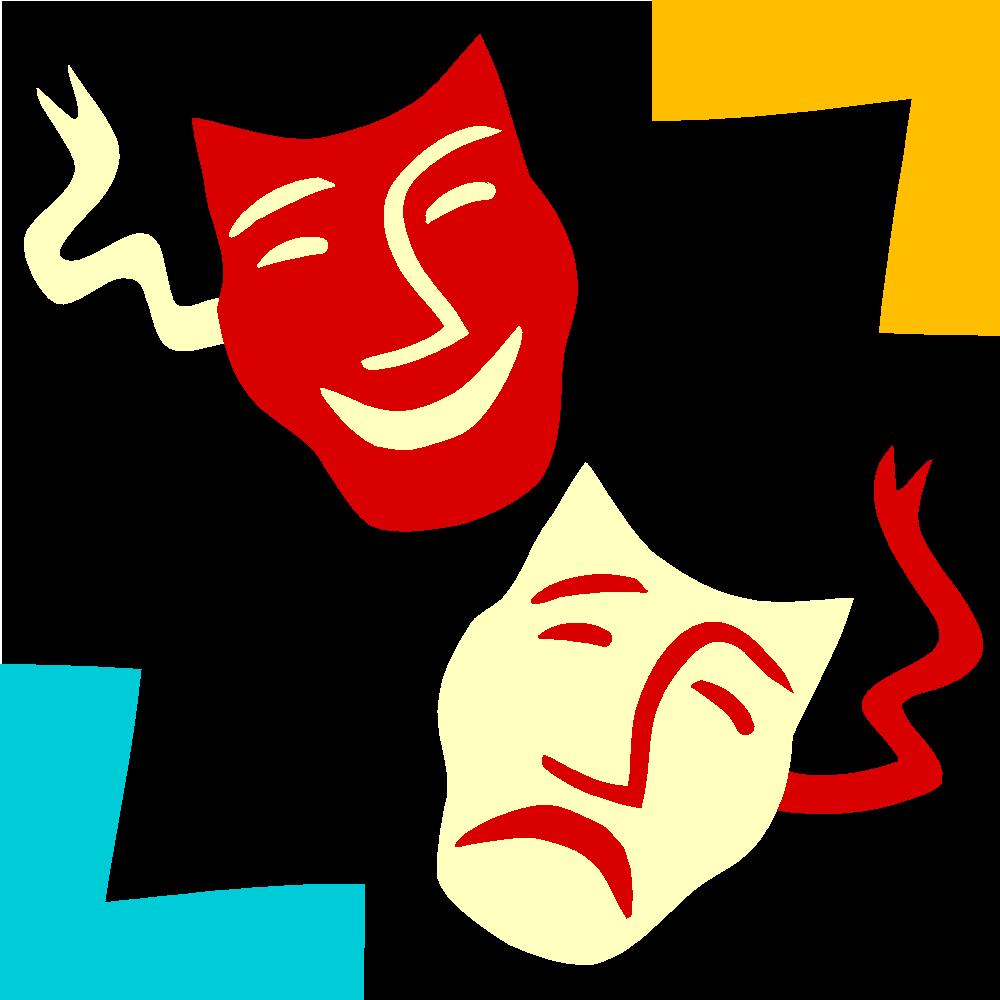 Går du rundt med en skuespiller i magen? Liker du å synge, danse eller opptre? Da er kanskje sal og scene et valgfag for deg?  I sal og scene arbeider vi med ulike typer oppsetninger for ulike målgrupper. Det kan være miming, film, hørespill, skyggeteater eller andre typer drama, gjerne med innslag av sang og dans. Vi utarbeider manus og bestemmer hvordan stykket skal framføres. Du trenger ingen forkunnskaper, og vi vil bruke mye tid på å bli kjent med hverandre i starten gjennom mange morsomme øvelser.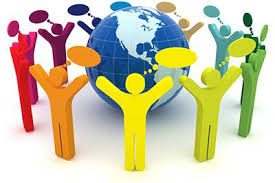 DESIGN OG REDESIGN: 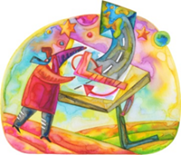 Liker du å arbeide kreativt og praktisk på verksted? Lage nye produkter etter eget design? Bruke hodet og hender til å gjøre gamle ting om til noe nytt? Bor det en designer/ håndverker/kunstnerspire i deg? Høres dette ut som noe for deg, velger du valgfaget design og redesign!FYSISK AKTIVITET OG HELSE: 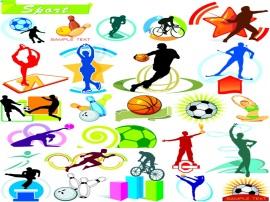 Liker du å være i bevegelse? Hva med skøyter i Ishallen? Ulike ballspill? I dette valgfaget er det fokus på varierte fysiske aktiviteter, både alene og sammen med andre. Kanskje du får prøve aktiviteter du ikke har prøvd før? Du skal også lære om hvordan fysisk aktivitet og kosthold kan bidra til god fysisk og psykisk helse. Hvis dette er noe du synes er gøy, velger du fysisk aktivitet og helse!INNSATS FOR ANDRE: 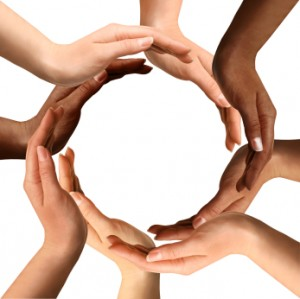 Liker du å hjelpe andre? Syns du det er gøy å planlegge og gjennomføre aktiviteter for andre? Det kan være ulike aktiviteter for barn, unge eller eldre. I dette valgfaget har du muligheten til å dra i gang nye aktiviteter som du synes burde være i lokalmiljøet, eller være med som frivillig på aktiviteter som allerede finnes. Høres dette spennende ut så er innsats for andre noe for deg.PROGRAMMERING: Liker du koding og modellering? Er du interessert i å finne mer ut av hvordan datamaskiner og ulike programmer fungerer? Høres det spennende ut å kunne bruke flere programmeringsspråk? Utvikle og feilsøke programmer?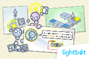 Høres dette interessant ut, velger du programmering som valgfag!Du kan lese mer om valgfag på www. udir.no